HOMONIM PODWÓJNY
Moje _ _ _ _ _ _ _ _ _ _ _ nie bez pokrycia
(_ _ _ _ _ _ _ _ to sobie, bracie miły):
_ _ _ _ _ _ _ _ , Grudziądz, Verdun – to były
ongiś _ _ _ _ _ _ _ _  / _ _ _ do zdobycia.
Stanisław Hemerling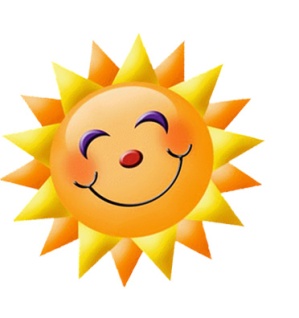 